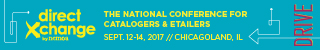 NEMOA: PO Box 658 Scarborough, ME  04070; Tel: 207-885-0090; Fax: 207-885-0097;    www.nemoa.org; terri@nemoa.org; Tax ID #: 22-2572407